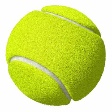 Okehampton & District Tennis Club.Saturday Morning Junior Tennis.Coach: Nick Bond, LTA, level 3.At Okehampton tennis club courts.                                         Every Saturday, starting 21 March 2020.Session 1: From 9.30am to 10.30am. 9 years & under.   Session 2: From 10.30 to 11.30am. 10 years & above.All welcome.(Non “Okehampton & District Tennis Club” members                                                    very welcome.                                                                                                                             Okehampton and District Tennis Club Member: Free. Non members: £5, per person.  (Payment of £5 to be paid across the OCRA counter.)                                                                   Please book your place with Jack Malcolm.Email: jacadvise@aol.com or mob 07968 256217            